TARTINE DE POLENTA ET LEGUMES « AIGRE DOUCE »Préparation de la polenta :Ingrédients pour 2 personnes : 60g de polenta1 cuillères à soupe d’huile d’olive25cL d’eau 1/2 cuillère à café de paprika 1/2 cuillère à café curcumasel, poivreRéalisation :Préparer une plaque recouverte d’une feuille de papier sulfurisé.Faire bouillir l’eau avec une ½ cuillère à café de sel, les épices. Verser en pluie la polenta et cuire à feu doux tout en remuant pendant 5 min. Répartir la polenta sur la plaque sur une épaisseur de 0,5 cm. Laisser refroidir environ 30 min.Préparation des légumes « aigre-douce »Ingrédients pour 4 personnes : 3 carottes¼ de céleri rave1/2 citron jaune1 petite échalote1 cuillère à soupe de miel liquide4 cuillères à soupe de vinaigre de cidre1 cuillère à café rase de curry1 cuillère à café rase de cumin½ cuillère à café de quatre-épicesselpoivreRéalisation :Laver sécher le citron, le presser.Laver, éplucher et tailler en julienne les carottes et le céleri. Les mettre dans un saladier avec ½ cuillère à café de sel et le jus de citron.Laver, éplucher et ciseler l’échalote.Dans une casserole, mettre l’échalote ciselée, le miel, le vinaigre, les épices. Porter à ébullition. Ajouter la julienne de légumes, mélanger, cuire 2 min. Remettre les légumes dans le saladier. Laisser refroidir.A servir sur un disque de polenta. On peut varier les légumes, selon la saison.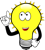 